BRALNA ZNAČKA – VRTECPriporočilni seznamAbedi, I.: JAZ SEM PRVA!Baeten, L.: ČAROVNIČKA BETKABaumann, K.: LUNINO JEZEROBeer, H.: OLIBeer, H.: BELI MEDVEDEK, VZEMI ME S SEBOJButterworth, N.: TAČKA-ČAROVNIŠKA MAČKACarle, E.: ZELO LAČNA GOSENICADamm, A.: OBISKErlbruch, W.: MEDVEDJI ČUDEŽGrimm, J.: RDEČA KAPICAHowarth, H.: KAKO UJETI ZVEZDNI UTRINEKJurca, B.: SNEŽAKI V VRTCUKnister: LEPA IZABELAKokalj, T.: MIŠKA IN KAMENČEKKovač, P.: MALI MEDOMakarovič, S.: COPRNICA ZOFKAMelling, D.: OLIVER PEČE TORTICEMilčinski, F.: ZVEZDICA ZASPANKAMorozumi, A.: SI TI NAŠA MAMI?MOJCA POKRAJCULJAPeroci, E.: MUCA COPATARICAPodgoršek, M.: MEDVEDEK MAKSRankin, L.: REBEKA IN (NE TAKO) MAJHNA, DROBCENA LAŽROKAVIČKASchupp, R.: RUMENO ČUDOSokolov, C.: RDEČA HIŠASteffensmeier, A.: LISKA NA PREŽISvetina, P.: KLOBUK GOSPODA KONSTANTINAŠtefan, A.: KOTIČEK NA KONCU SVETATRIJE prašičkiUngerer, T.: TRIJE RAZBOJNIKIUrlich, A.: KO NAJDEŠ PRAVEGA PRIJATELJA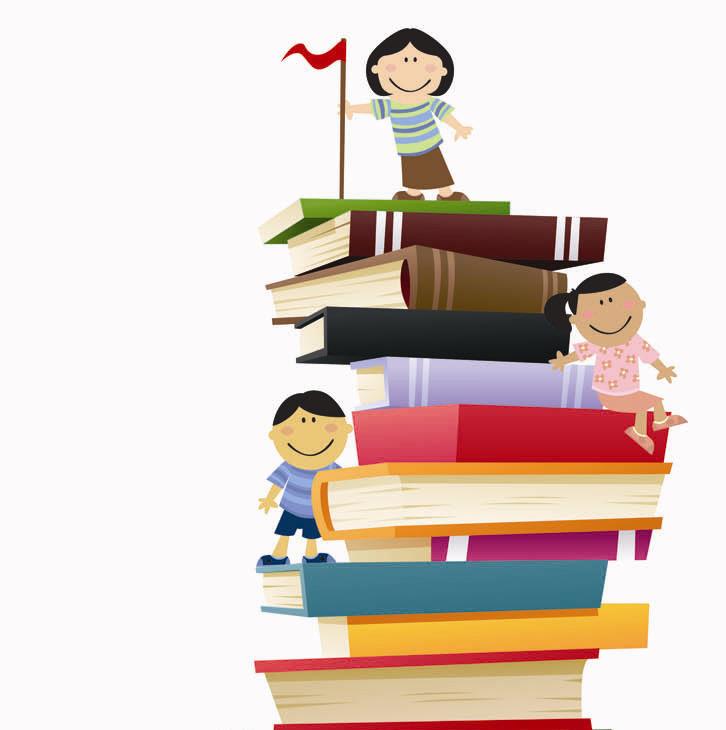 Velthuijs, M.: ZBIRKA O ŽABCUBitenc, J.: ZLATA ŠIVANKAKNJIGE ZA BRANJE V NADALJEVANJIH:A. Štefan: MELJE, MELJE MLINČEKPESMI:Albreht, V.: PRI IGRIJug, S.: POČESANE RIBEMajhen, Z.: KAM KAKA SONCEM	ajhen, Z.: RASTEM, RASTEŠ, RASTEMOTarman, D.: ZAJČKOVA TELOVADBA